STG  -  Antilles-Guyane  juin 2012Exercice 4                                                                                                                               5 pointsLes grands-parents de Noé décident de lui ouvrir un compte épargne pour son treizième anniversaire, le 15 juin 2012.On leur propose deux types de placement.Placement A : ils placent 2 500 € à intérêts composés au taux annuel de 2,5 %.Placement B : ils placent 2 500 € sur un compte qui leur rapporte chaque année 65 €.Noé et ses grands-parents souhaitent comparer les deux placements.On note Un le capital exprimé en euros avec le placement A le 15 juin (2012 + n).On note Vn le capital exprimé en euros avec le placement B le 15 juin (2012 + n).Ainsi on a : U0 =V0 = 2500.1. Calculer U1 et V1.2. a. Donner la nature des suites (Un) et (Vn). Justifier.    b. Exprimer Un et Vn en fonction de n.3. On donne ci-dessous un extrait d’une feuille de tableur.    a. Donner une formule qui, entrée dans la cellule C3, permet par recopie vers le bas d’obtenir la plage     C3 :C10.    b. Donner une formule qui, entrée dans la cellule D3, permet par recopie vers le bas d’obtenir la plage    D3 :D10.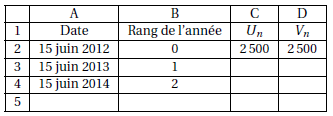 4. a. Calculer, à un euro près, la somme disponible avec le placement A le jour du 18e anniversaire de Noé, soit le 15 juin 2017.    b. Calculer la somme disponible avec le placement B le 15 juin 2017.    c. Quel est le placement le plus intéressant si Noé décide de disposer de son argent à ses 18 ans ?